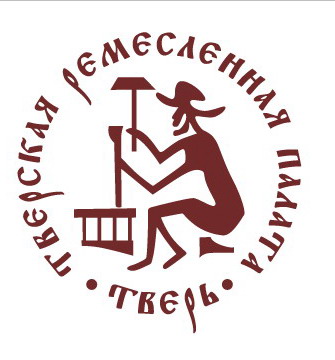 ТВЕРСКАЯ РЕМЕСЛЕННАЯ ПАЛАТАНЕКОММЕРЧЕСКОЕ   ПАРТНЕРСТВО______________________________________________адрес: 170000,  г. Тверь, ул. Брагина, д. 23ОГРН 1106900002307Конт.тел. 8(960)7187588, e-mail: drevo-kultura@yandex.ru______________________________________________________	 						№ 11/03 от  31.03.2017  г.	                      Вниманию руководителя предприятия (организации)ПРЕДЛОЖЕНИЕ ОБ УЧАСТИИ В ФЕСТИВАЛЕ-ЯРМАРКЕ «ПАСХАЛЬНЫЙ КУЛИЧ» В ТВЕРИС 13 апреля по 17 апреля 2017 года	 в Твери на Центральной туристической ярмарке города на Тверской площади НП «Тверская ремесленная палата» при поддержке Департамента потребительского рынка Администрации города Твери  проводит Первый региональный фестиваль-ярмарку «ПАСХАЛЬНЫЙ КУЛИЧ».Приглашаем всех  производителей кондитерских и хлебобулочных изделий, производителей ассортимента продукции пасхальной тематики для участия в данном мероприятии.Участие поможет в продвижении вашей продукции в региональном центре Тверской области и активизирует пасхальную торговлю.Фестиваль имеет информационную поддержку Администрации города Твери, анонсируется в местных СМИ и социальных сетях.Размещение допустимо как в нестационарных торговых домиках, так и в  торговых палатках. Количество мест ограничено.Для участия в фестивале необходимо подать заявку в электронном виде в Департамент потребительского рынка Администрации города Твери согласно Постановления № 425 от 30.03.2017 г. «Об организации тематической ярмарки к празднику «Светлое Христово Воскресение», размещённого на  http://www.tver.ru/normdocs/munactsnew/?year=2017&month=3, с пометкой  «участник Первого регионального фестиваля «Пасхальный кулич», и заключить договор с Департаментом о предоставлении торгового места. Организационный взнос на организацию культурной и развлекательной программы на время проведения фестиваля составляет 1500 (одна тысяча пятьсот) рублей с участника, который оплачивается по счёту. Запрос на счёт направляется координатору фестиваля Михайлову Михаилу Юрьевичу по электронному адресу: micha_micha@inbox.ru, тел. для связи 8(910)5319527. 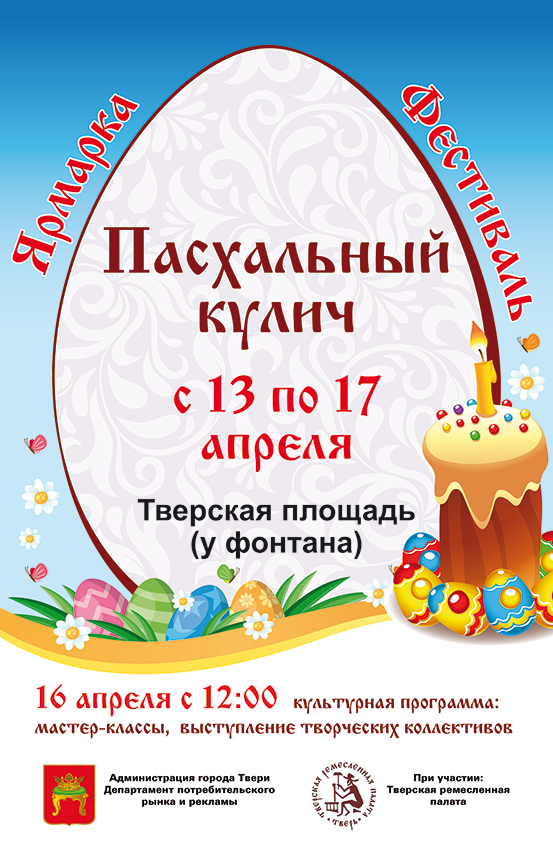 С уважением,Председатель Правления НП «Тверская ремесленная палата»   Валиев Алексей Гаджиевич